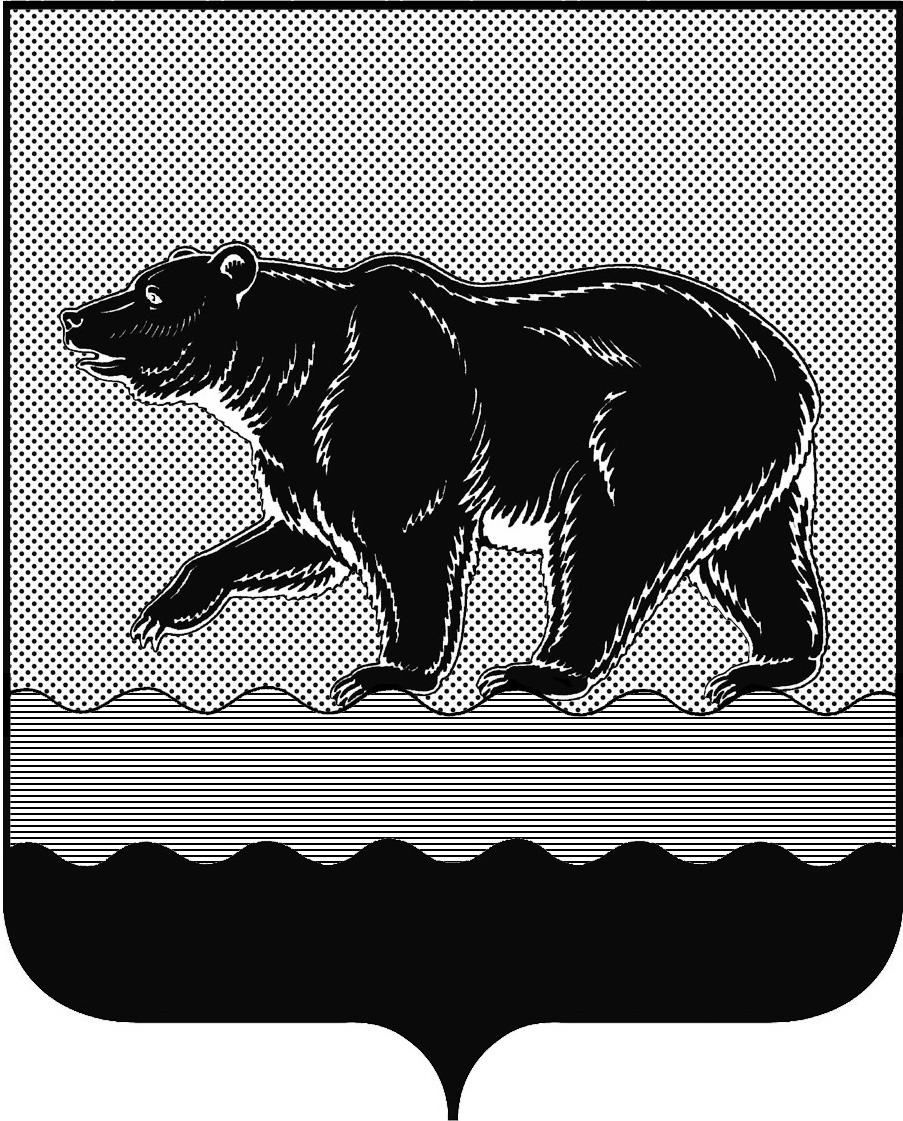 СЧЁТНАЯ ПАЛАТАГОРОДА НЕФТЕЮГАНСКА16 микрорайон, 23 дом, помещение 97, г. Нефтеюганск, 
Ханты-Мансийский автономный округ - Югра (Тюменская область), 628310  тел./факс (3463) 20-30-55, 20-30-63 E-mail: sp-ugansk@mail.ru www.admugansk.ru Заключение на проект изменений в муниципальную программу 
города Нефтеюганска «Развитие культуры и туризма 
в городе Нефтеюганске»Счётная палата города Нефтеюганска на основании статьи 157 Бюджетного кодекса Российской Федерации, Положения о Счётной палате города Нефтеюганска, рассмотрев проект изменений в муниципальную программу города Нефтеюганска «Развитие культуры и туризма в городе Нефтеюганске» (далее по тексту – проект изменений, муниципальная программа), сообщает следующее:1. При проведении экспертно-аналитического мероприятия учитывалось наличие экспертизы:1.1. Департамента финансов администрации города Нефтеюганска на предмет соответствия проекта изменений бюджетному законодательству Российской Федерации и возможности финансового обеспечения его реализации из бюджета города Нефтеюганска.1.2. Департамента экономического развития администрации города Нефтеюганска на предмет соответствия:	- проекта изменений Порядку принятия решения о разработке муниципальных программ города Нефтеюганска, их формирования, утверждения и реализации, утверждённому постановлением администрации города Нефтеюганска от 18.04.2019 № 77-нп «О модельной муниципальной программе города Нефтеюганска, порядке принятия решения о разработке муниципальных программ города Нефтеюганска, их формирования, утверждения и реализации» (далее по тексту – Порядок от 18.04.2019 
№ 77-нп):	- программных мероприятий целям муниципальной программы;	- сроков реализации муниципальной программы задачам;	- целевых показателей, характеризующих результаты реализации муниципальной программы, показателям экономической, бюджетной и социальной эффективности;	- требованиям, установленным нормативными правовыми актами в сфере управления проектной деятельностью.2. Представленный проект изменений соответствует Порядку 
от 18.04.2019 № 77-нп.  3. Проектом изменений планируется:Финансовое обеспечение муниципальной программы уменьшить в сумме 11 482,547 тыс. рублей, в том числе:3.3.1. В рамках подпрограммы 1 «Модернизация и развитие учреждений культуры и организация обустройства мест массового отдыха населения» по основным мероприятиям: 1) «Развитие библиотечного и музейного дела, профессионального искусства, художественно-творческой деятельности; сохранение, возрождение и развитие народных художественных промыслов и ремёсел» ответственному исполнителю комитету культуры и туризма администрации города Нефтеюганска (далее по тексту – комитет культуры): в 2020 году:- увеличение за счёт средств бюджета автономного округа на сумму 1 206,294 тыс. рублей: 500,000 тыс. рублей для МБУК «КДК», 706,294 тыс. рублей для МБУК «ГБ» (реализация наказов избирателей); - уменьшение за счёт средств внебюджетных источников в размере 4 115,208 тыс. рублей;- увеличение за счёт средств местного бюджета в сумме 2 764,305 тыс. рублей: 1 323,315 тыс. рублей на заработную плату работников МБУК «Центр национальных культур», 1 440,990 тыс. рублей на приобретение оборудования для МБУК «КДК»; 2021 год увеличение в общей сумме 197,158 тыс. рублей на поддержку творческой деятельности и укрепление МТБ муниципальных театров, в том числе за счёт средств:	- бюджета автономного округа на сумму 131,100 тыс. рублей;	- федерального бюджета на сумму 56,2 тыс. рублей;	- местного бюджета на сумму 9,858 тыс. рублей. 2) «Развитие дополнительного образования в сфере культуры» по ответственному исполнителю - комитету культуры в 2020 году уменьшение в общей сумме  9 927,100 тыс. рублей, в том числе за счёт средств:- местного бюджета на сумму 47,100 тыс. рублей МБУ ДО «ДМШ им. В.В. Андреева», в связи с перераспределением средств для реализации мероприятий муниципальной программы «Защита населения и территории от чрезвычайных ситуаций, обеспечение первичных мер пожарной безопасности в городе Нефтеюганске»;- внебюджетных источников в сумме 9 880,000 тыс. рублей.3.3.2. В рамках подпрограммы 3 «Организационные, экономические механизмы развития культуры» по основному мероприятию «Обеспечение деятельности комитета культуры и туризма» уменьшение расходов за счёт средств местного бюджета на сумму 167,006 тыс. рублей, в связи с закрытием бюджетных ассигнований.4. Финансовые показатели, содержащиеся в проекте изменений, соответствуют расчётам, предоставленным на экспертизу.По итогам проведения экспертизы, предлагаем направить проект изменений на утверждение.Председатель  				 				           С.А. Гичкина     Исполнитель:инспектор инспекторского отдела № 1Счётной палаты города НефтеюганскаШувалова Наталья ВениаминовнаТел. 8 (3463) 20-33-03Исх. СП-516-0 от 07.12.2020